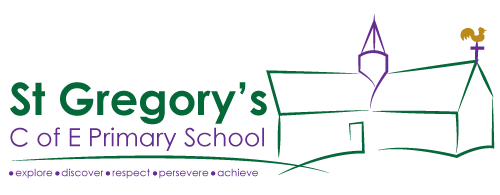 St  Gregory’s CEVA Primary SchoolSchool Improvement Plan                   December 2020 – July 2021Our School Improvement Plan (SIP) is a key document in driving forward sustained improvements for the whole school. This document is constantly being discussed, reviewed, and updated by stakeholders to ensure that there is a constant clear focus on action, impact and evaluation. Ofsted Inspection February 2019 stated the following:Improve leadership and management to ensure that: subject leaders are provided with support and training so that they can effectively monitor and raise standards in their subject, particularly writing and mathematics the quality of teaching across the school is consistently strong so that pupils make strong progress from their starting points teachers provide suitably challenging activities that meet the various needs of all pupils, particularly the higher-attaining leaders’ priorities for improvement are precise, monitored closely and robustly reviewed for impact governors hold leaders to increased account, focusing clearly on current pupils’ progress and accurately reviewing leaders’ actions for improvement the provision for pupils with SEND continues to embed, so that pupils make strong progress from their starting points. Improve teaching, learning and assessment, so that: teachers provide pupils with regular, high-quality opportunities to develop their fluency, reasoning and problem-solving knowledge in mathematics, so that pupils make strong progress from their starting points teachers ensure that pupils have consistent opportunities to practise and develop their writing and apply grammar, punctuation and spelling strategies so that pupils progress is strongteachers provide suitable challenge for pupils, particularly higher attaining pupils so that more are working at the higher standard across the schoolteachers across the school consistently consider what pupils know, can do and understand when providing activities for pupils to complete, including pupils with special educational needs and /or disabilitiespupils access reading books that closely meet their reading abilities, particularly lower attaining pupilsDifferent leaders across the school are responsible for areas of the Improvement Plan and have used the above Ofsted recommendations which have been a focus since our last inspection to inform their own action plans, monitoring and evaluation. These include Senior leaders, Middle leaders, Subject leaders and our Governing Body.Professional Development Plans are in place for leaders – these layout specific monitoring and improvement work which needs to be undertaken in a given timescale – ensuring effectiveness, rigour and high expectationPriorities for 2020 -21:Quality of Education: Teaching, learning and assessment focusQuality of Education: Curriculum Focus - To ensure a broad, balanced, relevant, differentiated and ambitious curriculum – which is unique to our school - leading pupils to become all-round learners and experience what it takes to become educated citizens and the school confirms a high quality of education- Leadership & Management: To develop capacity of middle/subject leaders commensurate with expectations of the new Ofsted inspection framework4.    To develop programmes of work to ensure that pupils who have slipped in their learning by varying degrees since schools were closed to most children    have the capacity to catch-up with their peersKey Priority 1Quality of Education: Teaching, learning and assessment focusRationale: Ofsted inspection 2019 highlighted the need for challenging pupils, teachers consider what pupils know, can do and understand when planning. Quality first teaching needs to be consistently strong across the whole school so that pupils make strong progress from their starting pointsKey Priority 1Quality of Education: Teaching, learning and assessment focusRationale: Ofsted inspection 2019 highlighted the need for challenging pupils, teachers consider what pupils know, can do and understand when planning. Quality first teaching needs to be consistently strong across the whole school so that pupils make strong progress from their starting pointsKey Priority 1Quality of Education: Teaching, learning and assessment focusRationale: Ofsted inspection 2019 highlighted the need for challenging pupils, teachers consider what pupils know, can do and understand when planning. Quality first teaching needs to be consistently strong across the whole school so that pupils make strong progress from their starting pointsKey Priority 1Quality of Education: Teaching, learning and assessment focusRationale: Ofsted inspection 2019 highlighted the need for challenging pupils, teachers consider what pupils know, can do and understand when planning. Quality first teaching needs to be consistently strong across the whole school so that pupils make strong progress from their starting pointsKey Priority 1Quality of Education: Teaching, learning and assessment focusRationale: Ofsted inspection 2019 highlighted the need for challenging pupils, teachers consider what pupils know, can do and understand when planning. Quality first teaching needs to be consistently strong across the whole school so that pupils make strong progress from their starting pointsKey Priority 1Quality of Education: Teaching, learning and assessment focusRationale: Ofsted inspection 2019 highlighted the need for challenging pupils, teachers consider what pupils know, can do and understand when planning. Quality first teaching needs to be consistently strong across the whole school so that pupils make strong progress from their starting pointsKey Priority 1Quality of Education: Teaching, learning and assessment focusRationale: Ofsted inspection 2019 highlighted the need for challenging pupils, teachers consider what pupils know, can do and understand when planning. Quality first teaching needs to be consistently strong across the whole school so that pupils make strong progress from their starting pointsAction:HowLeadImpact 1 – March 2021Impact 2 –July 2021Leader’s monitoring(Term 1)EvidenceUse effective planning to ensure differentiation with opportunities for raising expectations and pupils to learn at greater depthShow adaptations in planning – securely in place for the pupilsPresentation of learningAppropriate target setting to needs of childrenPrior knowledge assessmentsUse of Insight tracker SLT Adaptions clearly visible in planning Expectations are clear Work is showing pupils accessing opportunities of higher level thinkingAdaptions in planning embedded across all classesHigher level thinking is consistently being seen across the school as part of everyday learningScrutinise planning to ensure that adaptions are being madePupil work scrutinyPlanning across classesObservations – clearly seeing differentiation / challengePupil work scrutinySubject leader evidence fileDevelop, consolidate and deepen pupil’s knowledge, skills and understanding – link to subject action plansAssess prior knowledge and skillsUse of assessment toolsCPD for staff to ensure curriculum subject knowledgeGap analysisHigh level questioningHigh expectations across all classes and for all childrenAll staffAssessments show pupils are accessing the curriculum at a deeper level and progress is seen in work Work is being planned and sequenced based on prior knowledge and skillsAssessments of foundation subjects fully embedded and showing good progress by all pupilsQuality assure pupils workQuality assure planning and sequence of work  - showing development of K & SPupil work scrutinyPupil learning interviewsEnd of unit assessments Observations  Subject leader evidence filesSecure subject knowledge of teacher planning, questioning and reshape tasks –link to curriculum planWorking with other subject leads – through our Stower Vale Collaboration  - sharing good practiceHigher order questioningCPD for staff to ensure curriculum subject knowledgeKB / DFSubject leadersSubject knowledge is secured in areas previously identified as target areasPupils are making good progress due to secure subject knowledge All staff have good knowledge across all subjects and are proactive in developing this furtherKB / DF quality assure effectiveness of planningTeacher auditsStaff meeting minutesReport to Governors from curriculum leaderEnsure feedback to pupils is in line with the school’s assessment policy and is precise and purposeful to improving learningFeedback should reflect policy consistently throughout the schoolAll staff collaboratively produced policyClear understanding of feedback policyChildren have clear understanding of feedback being given / terminology / symbolsFeedback shows links to teaching outcomes and gives next stepsSLT / staffClear evidence of feedback in work following the policy across the schoolFeedback is purposeful and can be seen to be improving learning in work by giving clear, concise next steps which are understood by all individual pupilsFeedback is robust and thorough – ensuring learning is being driven forward to ensure all pupils make progressSLT quality assure pupils workDF to carry out pupil interviews based on feedback received from teachersPupil work scrutiny Pupils interviewsPolicySubject link Governors work book lookAccelerate progress for pupils with SEND and disadvantaged pupils through increase in rigour and ambition of the systems – link to SEND action Plan / PP action planAdaptions to teaching / planning so that the curriculum is coherently sequenced to needDelivery of small stepsPrecise, accurate assessmentsProvision maps in place for all SEN childrenTargets are understood by children and parentsClear process of monitoring progress through Birmingham toolkit / SEND tracker/ InsightCPD for staff delivered by SENDCO Intervention in place, with trained adults and resourcesCCPlanning and teaching will show that teachers adapt the curriculum to ensure that all SEND / disadvantaged pupils can have full accessIndividual needs are being identified early and support put in placeIntense intervention is being planned, monitored and evaluated Pupil progress is acceleratingParents and children know targets and are able to support learningCC - Pupil progress meetings with staffPupil interviewsPupil work scrutinyQuality assuring provision mapsScrutinise planning to check targets are reflected in practiceSENDCO report to DF / KB / GovernorsPupils workSEN governor report post meeting with SENDCOProvision mapsData from Insight and SEN trackerTeachers to provide pupils with regular high-quality opportunities to develop their fluency, reasoning and problem-solving knowledge in mathematics so that all pupils make strong progress from their starting points – link to Maths Action Plan Staff CPD by Maths leadEngagement with Readiness to Mastery programme (RC/CC)Accurate assessmentsClear identification of starting points through – formative / summative assessmentUse of high quality materials from - White Rose Maths / NCTM resources for F/R/PSRCEvidence of F/R/PS in pupils work showing more frequency consistently across all classesF/R/Ps in books is fully embedded, showing challenge and strengthened progress from starting pointsRC Pupil work scrutinyPupil interviewsPupil progress analysisRC Report  to Governing body / KB / DF Pupils workNLE reportSubject lead governor – learning walk / meeting with lead / work look – pupil interviews / report writtenPriority 2: Quality of Education – Curriculum Focus To ensure a broad, balanced, relevant, differentiated and ambitious curriculum – which is unique to our school -  leading  pupils to become all-round learners and experience what it takes to become educated citizens and the school confirms a high quality of educationRationale:  Build on introduction of Cornerstones, meet the wide-ranging needs of ALL learners, securing learning of key knowledge and skills. Ofsted and DfE is reducing the requirement to base overall effectiveness of schools largely on outcomes of pupils. It is intended to broaden educational provision to ensure there is high quality of provision and although pupil achievement is still a key component, it is not the main considering factor in evaluating a school’s effectivenessPriority 2: Quality of Education – Curriculum Focus To ensure a broad, balanced, relevant, differentiated and ambitious curriculum – which is unique to our school -  leading  pupils to become all-round learners and experience what it takes to become educated citizens and the school confirms a high quality of educationRationale:  Build on introduction of Cornerstones, meet the wide-ranging needs of ALL learners, securing learning of key knowledge and skills. Ofsted and DfE is reducing the requirement to base overall effectiveness of schools largely on outcomes of pupils. It is intended to broaden educational provision to ensure there is high quality of provision and although pupil achievement is still a key component, it is not the main considering factor in evaluating a school’s effectivenessPriority 2: Quality of Education – Curriculum Focus To ensure a broad, balanced, relevant, differentiated and ambitious curriculum – which is unique to our school -  leading  pupils to become all-round learners and experience what it takes to become educated citizens and the school confirms a high quality of educationRationale:  Build on introduction of Cornerstones, meet the wide-ranging needs of ALL learners, securing learning of key knowledge and skills. Ofsted and DfE is reducing the requirement to base overall effectiveness of schools largely on outcomes of pupils. It is intended to broaden educational provision to ensure there is high quality of provision and although pupil achievement is still a key component, it is not the main considering factor in evaluating a school’s effectivenessPriority 2: Quality of Education – Curriculum Focus To ensure a broad, balanced, relevant, differentiated and ambitious curriculum – which is unique to our school -  leading  pupils to become all-round learners and experience what it takes to become educated citizens and the school confirms a high quality of educationRationale:  Build on introduction of Cornerstones, meet the wide-ranging needs of ALL learners, securing learning of key knowledge and skills. Ofsted and DfE is reducing the requirement to base overall effectiveness of schools largely on outcomes of pupils. It is intended to broaden educational provision to ensure there is high quality of provision and although pupil achievement is still a key component, it is not the main considering factor in evaluating a school’s effectivenessPriority 2: Quality of Education – Curriculum Focus To ensure a broad, balanced, relevant, differentiated and ambitious curriculum – which is unique to our school -  leading  pupils to become all-round learners and experience what it takes to become educated citizens and the school confirms a high quality of educationRationale:  Build on introduction of Cornerstones, meet the wide-ranging needs of ALL learners, securing learning of key knowledge and skills. Ofsted and DfE is reducing the requirement to base overall effectiveness of schools largely on outcomes of pupils. It is intended to broaden educational provision to ensure there is high quality of provision and although pupil achievement is still a key component, it is not the main considering factor in evaluating a school’s effectivenessPriority 2: Quality of Education – Curriculum Focus To ensure a broad, balanced, relevant, differentiated and ambitious curriculum – which is unique to our school -  leading  pupils to become all-round learners and experience what it takes to become educated citizens and the school confirms a high quality of educationRationale:  Build on introduction of Cornerstones, meet the wide-ranging needs of ALL learners, securing learning of key knowledge and skills. Ofsted and DfE is reducing the requirement to base overall effectiveness of schools largely on outcomes of pupils. It is intended to broaden educational provision to ensure there is high quality of provision and although pupil achievement is still a key component, it is not the main considering factor in evaluating a school’s effectivenessPriority 2: Quality of Education – Curriculum Focus To ensure a broad, balanced, relevant, differentiated and ambitious curriculum – which is unique to our school -  leading  pupils to become all-round learners and experience what it takes to become educated citizens and the school confirms a high quality of educationRationale:  Build on introduction of Cornerstones, meet the wide-ranging needs of ALL learners, securing learning of key knowledge and skills. Ofsted and DfE is reducing the requirement to base overall effectiveness of schools largely on outcomes of pupils. It is intended to broaden educational provision to ensure there is high quality of provision and although pupil achievement is still a key component, it is not the main considering factor in evaluating a school’s effectivenessAction:HowLeadImpact 1 – March 2021Impact 2 –July 2021Leader’s monitoring(Term 1)EvidenceReading is prioritised to enable all children to access our broad, balanced curriculum – link to English planKS1 implementation of Sounds DiscoveryUse of decodable books / Rapid readersIndividual books match reading abilityYr2 +above use of VIPERs across classesRecommended reads in classesBooks linked to themes being coveredYr6 Accelerated ReadersSEN – Rapid Readers to supplementConsistent approach across schoolDaily readingIncreased use of libraryLEPupils make good progress in readingPlanning of reading is consistently effectivePupil s are highly motivated and engaged by reading and assessments show expected and above progress across the schoolLE Scrutinise planning of reading and observeFeedback to staff identifying areas for improvementMonitor progress of reading across the school.Report to Governors / SLT Reading records – individual / classVIPER book marks / displays in classesRecommended read display in all classesObservations from English leadReport to GovernorsReport from English subject Governor – based on learning walk / meeting with lead / work look / pupil interviewsDevelopment of broad, balanced, rigorous and differentiated curriculum through structure of review, priority and monitorX2 year RPM cycle All subjects being covered by end of Summer 2022Subject leaders to follow structure of RPMCPD as requiredSubjects identified have gone through the  RPM and impact of clarity of structure, sequencing of learning and improvements clearly identified – action plans updated2020-21 cycle of RPM completed and staff have a thorough knowledge of their subjects and are proactive in achieving the next steps  - driving their subject areas forward within our curriculumReport to Staff Sequencing / structure of learning Gap analysisObservationsPupil interviewsReport to Governing body + KB / DFSecure curriculum intent for all curriculum subjects and publish for all stakeholdersStaff meetings to discuss individual subjects being reviewedSubject leader time to write intentDiscussions with subject governor leadsKB / DFSubject leaders have reviewed, mapped and intent published for their subject in each year group.Knowledge organisers are starting to be put in place for those subjects having completed the RPM cycleMedium term plans reflect agreed intentKnowledge organisers are securely in place and driving teaching learning in subjects other than in English and MathsQuality assure coherence, consistency and high expectations of the work of all the curriculum leaders – through the RPM cycleQuality assure information being published on websiteKB / DF meetings with leadersReport to Governing bodyWebsiteLeader filesEnsure curriculum is planned and sequenced to new knowledge and skills are built on what has been taught and learned before – link to subject action plansInitial assessments take place to gauge prior knowledge / understandingPlanning is reflective of assessmentsAdaptations seen on planning for not only less able but also higher achieving pupilsAssessment of progress at end of unitKB / DF Subject leadsPrior knowledge assessments taking placeProgression of knowledge skills clearly identified by subject leaders and seen in planningPlanning for progression is precise and appropriate to the needs of our children - enriching the curriculum Quality assure planningPupil work scrutiny Report to staff – highlighting good practice / areas for improvementsAssessment prior / post unit in booksMinutes of staff meetingGovernor reportEnsure curriculum is not narrowed and where core subjects predominate they are firmly rooted in cross-curricular opportunities and provisionReading / Writing / Maths learning is taken into other subjects across the whole curriculum and links are made throughout the curriculum offering. KB / DFCross curricular work evident in pupils’ books  Pupil work scrutinyObservationsPupil’ workObservationsGovernor visit reportsKey Priority 3Leadership & Management:Objective: To develop capacity of middle/subject leaders commensurate with expectations of the new Ofsted inspection framework Rationale: To build further on the success and developments of senior / middle leaders / governors to further develop skills and impact, whilst continuing to drive the school forward. Ofsted inspection 2019 highlighted the need for training, leaders priorities are precise, monitored closely and robustly reviewed for impact. The new Ofsted inspection framework has placed quality of education at the heart of its inspection arrangements. It raises the profile and importance of middle leaders as they will become the focal point of discussions with inspectors during all inspectionsKey Priority 3Leadership & Management:Objective: To develop capacity of middle/subject leaders commensurate with expectations of the new Ofsted inspection framework Rationale: To build further on the success and developments of senior / middle leaders / governors to further develop skills and impact, whilst continuing to drive the school forward. Ofsted inspection 2019 highlighted the need for training, leaders priorities are precise, monitored closely and robustly reviewed for impact. The new Ofsted inspection framework has placed quality of education at the heart of its inspection arrangements. It raises the profile and importance of middle leaders as they will become the focal point of discussions with inspectors during all inspectionsKey Priority 3Leadership & Management:Objective: To develop capacity of middle/subject leaders commensurate with expectations of the new Ofsted inspection framework Rationale: To build further on the success and developments of senior / middle leaders / governors to further develop skills and impact, whilst continuing to drive the school forward. Ofsted inspection 2019 highlighted the need for training, leaders priorities are precise, monitored closely and robustly reviewed for impact. The new Ofsted inspection framework has placed quality of education at the heart of its inspection arrangements. It raises the profile and importance of middle leaders as they will become the focal point of discussions with inspectors during all inspectionsKey Priority 3Leadership & Management:Objective: To develop capacity of middle/subject leaders commensurate with expectations of the new Ofsted inspection framework Rationale: To build further on the success and developments of senior / middle leaders / governors to further develop skills and impact, whilst continuing to drive the school forward. Ofsted inspection 2019 highlighted the need for training, leaders priorities are precise, monitored closely and robustly reviewed for impact. The new Ofsted inspection framework has placed quality of education at the heart of its inspection arrangements. It raises the profile and importance of middle leaders as they will become the focal point of discussions with inspectors during all inspectionsKey Priority 3Leadership & Management:Objective: To develop capacity of middle/subject leaders commensurate with expectations of the new Ofsted inspection framework Rationale: To build further on the success and developments of senior / middle leaders / governors to further develop skills and impact, whilst continuing to drive the school forward. Ofsted inspection 2019 highlighted the need for training, leaders priorities are precise, monitored closely and robustly reviewed for impact. The new Ofsted inspection framework has placed quality of education at the heart of its inspection arrangements. It raises the profile and importance of middle leaders as they will become the focal point of discussions with inspectors during all inspectionsKey Priority 3Leadership & Management:Objective: To develop capacity of middle/subject leaders commensurate with expectations of the new Ofsted inspection framework Rationale: To build further on the success and developments of senior / middle leaders / governors to further develop skills and impact, whilst continuing to drive the school forward. Ofsted inspection 2019 highlighted the need for training, leaders priorities are precise, monitored closely and robustly reviewed for impact. The new Ofsted inspection framework has placed quality of education at the heart of its inspection arrangements. It raises the profile and importance of middle leaders as they will become the focal point of discussions with inspectors during all inspectionsKey Priority 3Leadership & Management:Objective: To develop capacity of middle/subject leaders commensurate with expectations of the new Ofsted inspection framework Rationale: To build further on the success and developments of senior / middle leaders / governors to further develop skills and impact, whilst continuing to drive the school forward. Ofsted inspection 2019 highlighted the need for training, leaders priorities are precise, monitored closely and robustly reviewed for impact. The new Ofsted inspection framework has placed quality of education at the heart of its inspection arrangements. It raises the profile and importance of middle leaders as they will become the focal point of discussions with inspectors during all inspectionsActions:HowLeadImpact 1 – March 2021Impact 2 –July 2021Leader’s monitoring(Term 1)EvidenceRigorous monitoring, planning and evaluation systems for all leaders -identifying the strengths and areas for development within a subject and ensuring priorities for improvement are precise, monitored closely and robustly reviewed for impact– link to English / Maths / SEND action plansRobust quality cycle in place for leadersTime for leaders to carry out MPESubject / Area action plansLearning walksPupil interviewsConversations with staffPupils workObservationsData analysisSenior and middle leaders are effectively planning, monitoring and evaluating in their area of responsibilityImpact of actions is evidential and shared effectively with other leaders and GovernorsLeaders are highly motivated and aspirational - their actions are making a positive difference across the whole school - providing rigorous challenge for improvementSLT Monitor precision and rigour of leaders plans and outcomes from monitoring activitiesDF report to Governors will give explicit details and evaluation of quality of leadershipLeaders plans and PDPsMonitoring filesSubject Governor visit reportsLeaders reports to governorsSEP visit reportsGovernors increase their accountability of leaders, focused clearly on current pupils progress and accurately reviewing leaders’ actions for improvementUsing Insight to track pupil progressIdentification of pupil groups (eg SEND)Identification of underperforming Year groupsMiddle leader presentations and Q&A QL committeeSubject link meetings with middle leadersImpact on all groups of pupils who are not making sufficient progress in Maths measured using Insight and Toolkit (for SEND)Informed challenge based on agreed data parametersMeasured progress of all pupil groups using dataYear group performance comparedRegular liaison between middle leaders/SLT and Governors through the QL committeeInsight tracker , BT tracker, Key Stage assessmentsExternal school data:FFTIDSDorset LADFESEP reportsWork booksGovernors have a clear understanding of the Quality of Education and their robust monitoring for impact portrays thisThrough regular visits/learning walks/meetings, Governors gather experience and knowledge which is shared through their committees.Regular data inspection, book inspections and questioning of staffIn depth review of curriculum content and the 3 I’s with DF/SLTRegular review of curriculum intent, implementation, impact by Q of L and FGBFurther strengthened and informed dialogue between staff and Governors established on mutual respect and trust.Governors demonstrate an understanding of the curriculum, its intent and its delivery by informed questions and challenge to leaders.Governor meeting minutes and log of Governor school activityGovernor meeting minutesReports of visits from link governorsPriority 4 To develop programmes of work to ensure that pupils who have slipped in their learning by varying degrees since schools were closed to most children have the capacity to catch-up with their peersRationale: As a school we have identified a number of children whose learning has slipped during lockdown – having had varying experiences of home learning / lockdown. Ofsted research confirms that most pupils have neither thrived nor significantly suffered since March 2020- but it’s clear there has been a negative impact, particularly on their educational development. It is essential that appropriate steps are taken to implement actions so that catch-up opportunities are available for identified pupils across the schoolPriority 4 To develop programmes of work to ensure that pupils who have slipped in their learning by varying degrees since schools were closed to most children have the capacity to catch-up with their peersRationale: As a school we have identified a number of children whose learning has slipped during lockdown – having had varying experiences of home learning / lockdown. Ofsted research confirms that most pupils have neither thrived nor significantly suffered since March 2020- but it’s clear there has been a negative impact, particularly on their educational development. It is essential that appropriate steps are taken to implement actions so that catch-up opportunities are available for identified pupils across the schoolPriority 4 To develop programmes of work to ensure that pupils who have slipped in their learning by varying degrees since schools were closed to most children have the capacity to catch-up with their peersRationale: As a school we have identified a number of children whose learning has slipped during lockdown – having had varying experiences of home learning / lockdown. Ofsted research confirms that most pupils have neither thrived nor significantly suffered since March 2020- but it’s clear there has been a negative impact, particularly on their educational development. It is essential that appropriate steps are taken to implement actions so that catch-up opportunities are available for identified pupils across the schoolPriority 4 To develop programmes of work to ensure that pupils who have slipped in their learning by varying degrees since schools were closed to most children have the capacity to catch-up with their peersRationale: As a school we have identified a number of children whose learning has slipped during lockdown – having had varying experiences of home learning / lockdown. Ofsted research confirms that most pupils have neither thrived nor significantly suffered since March 2020- but it’s clear there has been a negative impact, particularly on their educational development. It is essential that appropriate steps are taken to implement actions so that catch-up opportunities are available for identified pupils across the schoolPriority 4 To develop programmes of work to ensure that pupils who have slipped in their learning by varying degrees since schools were closed to most children have the capacity to catch-up with their peersRationale: As a school we have identified a number of children whose learning has slipped during lockdown – having had varying experiences of home learning / lockdown. Ofsted research confirms that most pupils have neither thrived nor significantly suffered since March 2020- but it’s clear there has been a negative impact, particularly on their educational development. It is essential that appropriate steps are taken to implement actions so that catch-up opportunities are available for identified pupils across the schoolPriority 4 To develop programmes of work to ensure that pupils who have slipped in their learning by varying degrees since schools were closed to most children have the capacity to catch-up with their peersRationale: As a school we have identified a number of children whose learning has slipped during lockdown – having had varying experiences of home learning / lockdown. Ofsted research confirms that most pupils have neither thrived nor significantly suffered since March 2020- but it’s clear there has been a negative impact, particularly on their educational development. It is essential that appropriate steps are taken to implement actions so that catch-up opportunities are available for identified pupils across the schoolPriority 4 To develop programmes of work to ensure that pupils who have slipped in their learning by varying degrees since schools were closed to most children have the capacity to catch-up with their peersRationale: As a school we have identified a number of children whose learning has slipped during lockdown – having had varying experiences of home learning / lockdown. Ofsted research confirms that most pupils have neither thrived nor significantly suffered since March 2020- but it’s clear there has been a negative impact, particularly on their educational development. It is essential that appropriate steps are taken to implement actions so that catch-up opportunities are available for identified pupils across the schoolActions:HowLeadImpact 1 – March 2021Impact 2 –July 2021Leader’s monitoring(Term 1)EvidenceClear identification of children who have slipped behind in their learningUse of formative and summative assessment Discussions with children during learningAnalysis of Insight dataRegularly looking at pupils workSLTClear list of catch up interventions taking place across the school and pupils identified fully engaging with sessionsPlanning for Catch up in place and tracking sheets being completedGathering of evidence on groupsData analysisDiscussions with staffCatch up programme sheetsLeaders have reports of delivery and impactData dropsCatch up forms completedFormative assessment eg questions posed / responses givenClose contacted formed with families of pupils receiving catch up programmes of workClass teacher to have initial phone conversation to inform parents – follow up conversations as neededClear targets set which are discussed with and understood by parents and childrenDF to offer any parent consultations if requiredReview regularly and update parentsTeaching staffParents aware of pupils needs / areas for improvements – support taking place at home based on targets discussedDF assure conversations have taken place – look at logsParent catch up form evidencing calls / conversations with parents / meetings / awareness and understanding of programme and next stepsRegular assessment of progress made by pupils in catch up programmesOngoing from each sessionRobust monitoringCatch up intervention plans produced by staff and completed – clearly identifying starting / end pointsCatch up leads (CC KS2 / KB KS1) to meet with Class teacher to inform them of impact of deliveryDiscussions surrounding further Catch up if required / next steps identifiedStaffAssessments have taken place identifying progress of pupilsFurther Catch up in place if required Pupils showing accelerated progress from starting points of Catch up programmeCC / KB - DF to meet with Catch up leads for report – discuss individual childrenCatch up intervention plans – showing starting / end pointsFeedback from catch up leadInsight trackerGovernor scrutiny of Insight dataWork looksCatch up leaders to work closely with subject leaders to ensure curriculum is not becoming narrowed for catch up learnersEnsure Catch up taking place at different times during day – excluding key learningTimetabling CC / KBPupil work look show pupils are still accessing a broad, balanced curriculumCC / KB to look at timetables of Catch up  - conversations with staff if key learning being missedTimetablesPupils work  - leaders / Governors / externalConversations with class teachersFGB catch up review